Муниципальное бюджетное дошкольноеобразовательное учреждение«Окский детский сад» - муниципального образованияРязанский муниципальный районРязанской областиМетодические рекомендациик развивающему  игровомудидактическому пособию«Юный экономист»Подготовила воспитательВысшей  квалификационной категории:Синюкова Елена Александровна                                                           Сентябрь 2021 годНазвание пособия: Дидактическая игра «Юный экономист».Рекомендованный возраст: 5-7 летКоличество участников: от 1 до 6 человекАктуальность:Одно из современных направлений в дошкольной педагогике — это финансовое просвещение детей. Ведь малыши, так или иначе, оказываются вовлечёнными в экономическую жизнь семьи: ходят с родителями в магазины, сталкиваются с рекламой, понимают, что их родители зарабатывают деньги, чтобы покупать товары и услуги. Задача воспитателя детского сада — преподнести элементарные финансовые понятия в максимально доступной и увлекательной форме. Для этой цели можно создать своими руками замечательное интерактивное пособие.АннотацияДидактическая игра  представляет собой  учебно-игровое пособие. Оно с пользой может надолго занять детей, активировать мелкую моторику, обогатить словарный запас ребенка, выполнить определенные задания, в том числе творческие. Подобранный материал позволяет разнообразить методы и приемы работы, использовать в разных видах деятельности (игровой, коммуникативной, познавательно-исследовательской, изобразительной и др.), обеспечить самостоятельную и совместную деятельность детей.
Цель: Создать условия для  формирования у детей старшего дошкольного возраста основ финансовой грамотности .Задачи:Образовательные: Формировать представление об истории появления денег. Закрепить знания детей о монетах и банкнотах других стран, литературных произведениях, в которых есть упоминание о деньгах, банках, продажах, обмене. Формировать правильное отношение к деньгам как предмету жизненной необходимости. Познакомить детей с самыми необычными и удивительными деньгами мира, понятием «валюта».Развивающие: Стимулировать познавательную активность, способствовать развитию коммуникативных навыков; развивать память, мышление, усидчивость; формировать умение аргументировано выражать своё мнение и уважать мнение товарищей; способствовать развитию речи детей, пополнению активного и пассивного словаря детей.Воспитательные: Воспитывать интерес к теме финансов, бережное отношение к деньгам, дружеские взаимоотношения в детском коллективе.Описание методического пособия:Дидактическое пособие «Юные экономисты» представляет собой папку-раскладушку из двух листов формата А3. На страницах папки имеются различные кармашки, карточки, конверты, в которых собрана информация по теме.Пояснительная запискаДидактическое пособие  «Юные экономисты» предназначено для детей старшего дошкольного возраста. Содержание книжки можно пополнять и усложнять.
Данное пособие является средством развивающего обучения, предполагает использование современных технологий: технологии организации коллективной творческой деятельности, коммуникативных технологий, игровых технологий.Материалы используемые в изготовлении  дидактического пособия.Изготовлено пособие  из  материалов, разрешенных для использования в дошкольных учреждениях.  Фурнитура и мелкие детали пришиты к основе, съемные детали среднего размера и соответствуют возрастным особенностям детей 3+.  Все страницы книжки, а также элементы выполнены из картона и бумаги  и ламинирована, основа из фетра. Каждая страница имеет приятные, натуральные, радующие глаз расцветки. Это развивающая книжка посвящена нескольким  игровым сюжетам. Содержание:1.Лото "Экономические сказки"
2." Экономический словарик"
3.Лото "Магазины" с набором товаров
4.Картотека проблемных ситуаций
5.Игра "Назови профессии"
6. Набор макетов для составления Бюджета семьи
7. Игра "Можно-нельзя купить"
8.Картотека игр
9.Игра "Парные картинки -Валюта"
10.Набор карточек - Разложи и расскажи
11.Персонажи
12.Игра "Профессии"
13.Карточки «Чему учат сказки»
14.Загадки в кошельке
15.Пословицы и поговорки
16.Стихи
17.Интерактивное окошко «Учимся экономить»
Рекомендуется использовать воспитателям дошкольного учреждения  и родителям в индивидуальной, коррекционной работе с детьми,  в совместной и самостоятельной  игровой деятельности ребенка и взрослого.Практическое применение:Первая страница.На ней изображен мешочек с деньгами,  вырезаны из зеленого фетра, монеты.  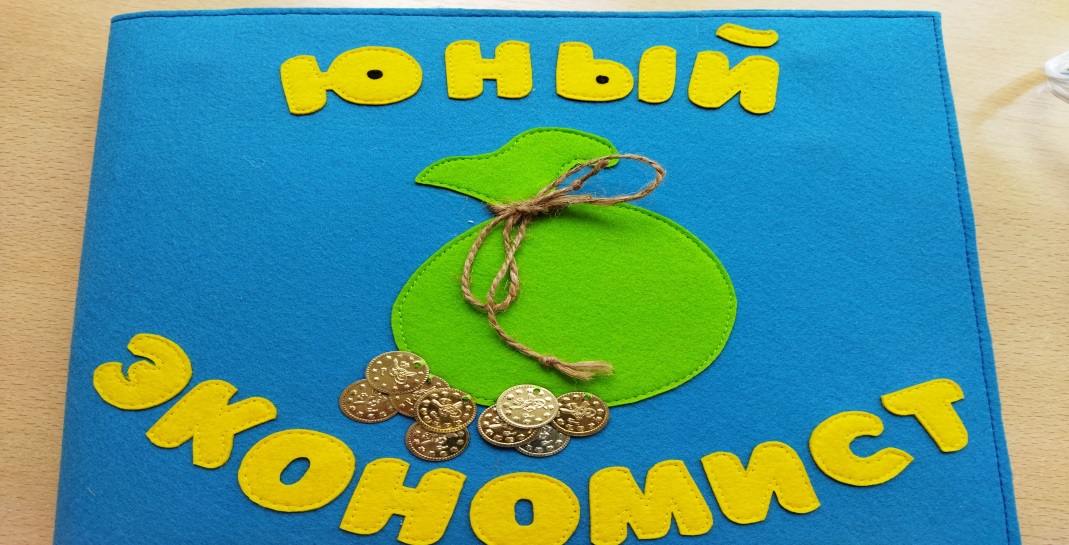 Вторая страница.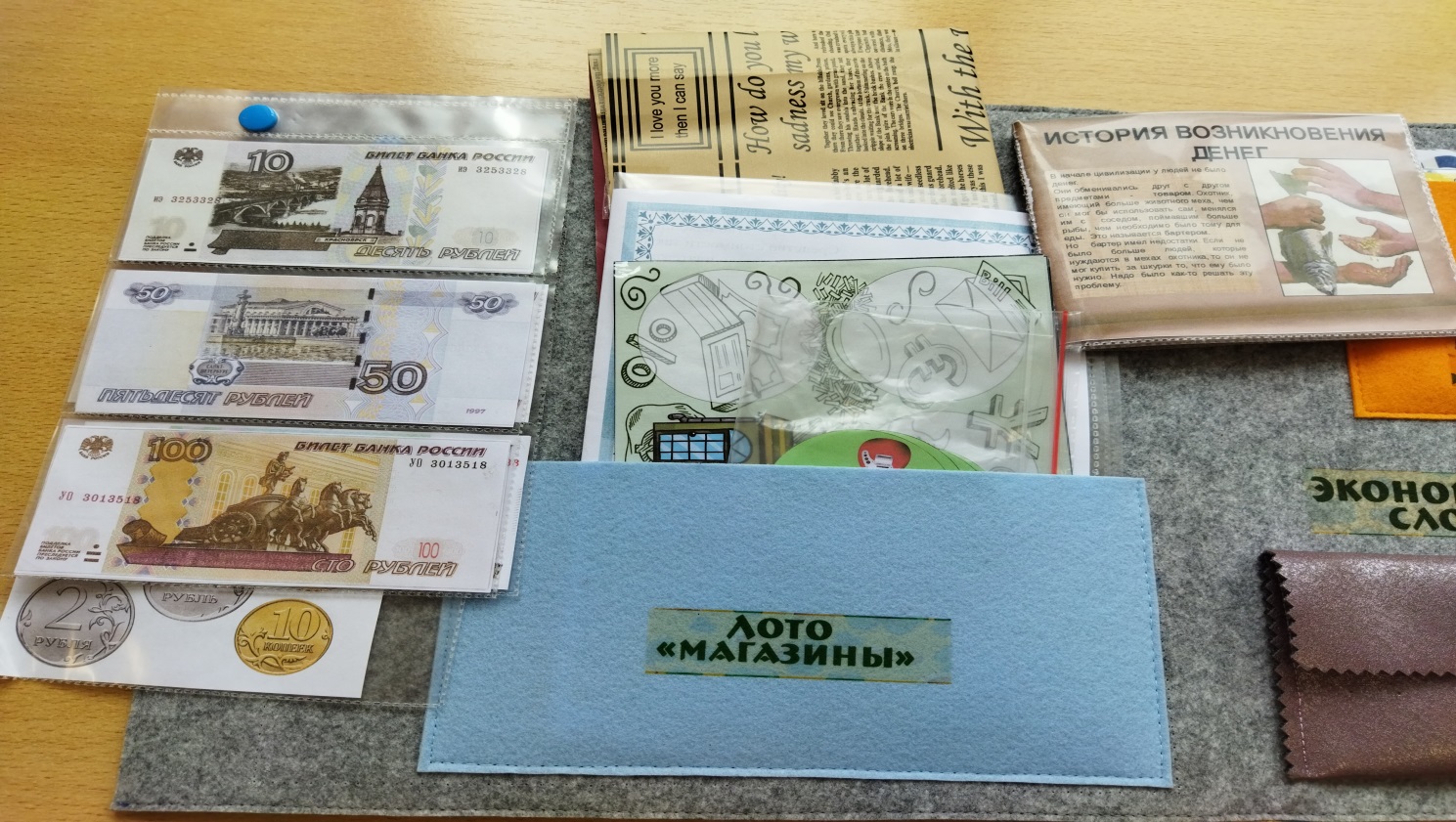 «Деньги»Цель: познакомить с понятием «деньги». «История возникновения денег».Задачи:1) Дать представление о том, что деньги мы используем, чтобы обменять на товар.2) Продолжать учить выбирать товар, согласно возможностям (на имеющуюся сумму денег).3) Закреплять понятие «потребность» и «полезность».Ход игры:Ребенок-продавец выкладывает товары по категориям. Дети-покупатели выбирают товары согласно имеющимся деньгам.« Деньги России». Цель: формировать представления детей о купюрах нашей страны.«Бюджет».Цель: познакомить с понятием «бюджет».Задачи:1) Сформировать представление о том, что такое «бюджет», что такое «доход», что такое «расход».2) Закреплять умение составлять «список покупок» и следовать ему.3) Закреплять умение использовать для покупок заданную сумму денег.Ход игры:Выдать каждому ребенку сумму, которую ему нужно будет потратить на определенную цель. Цели могут быть различные – продукты для завтрака, для семейного торжества, подарки друзьям к Новому году и т.д.« Семейный Бюджет».Цель: Формировать представления детей о семейном бюджете, знакомить с понятиями «доход», «расход» и учить их классифицировать.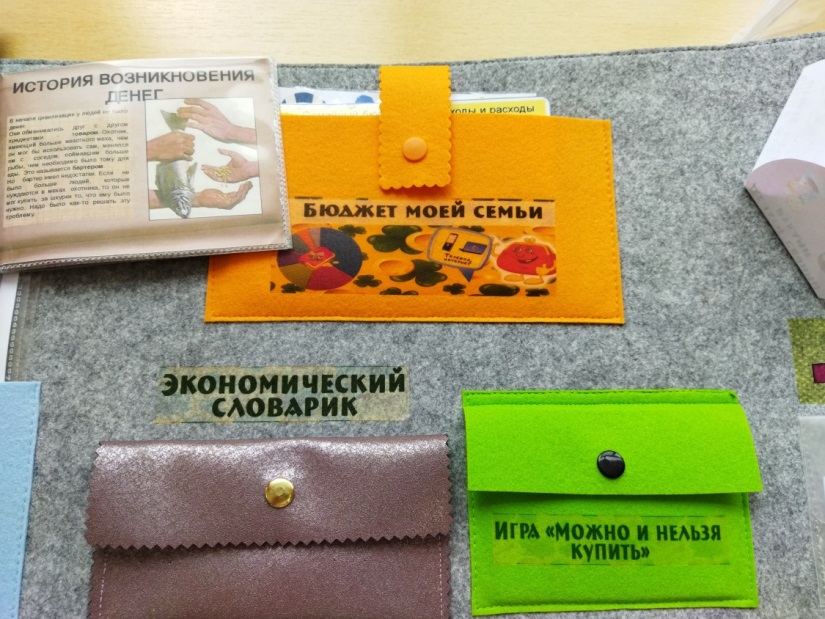 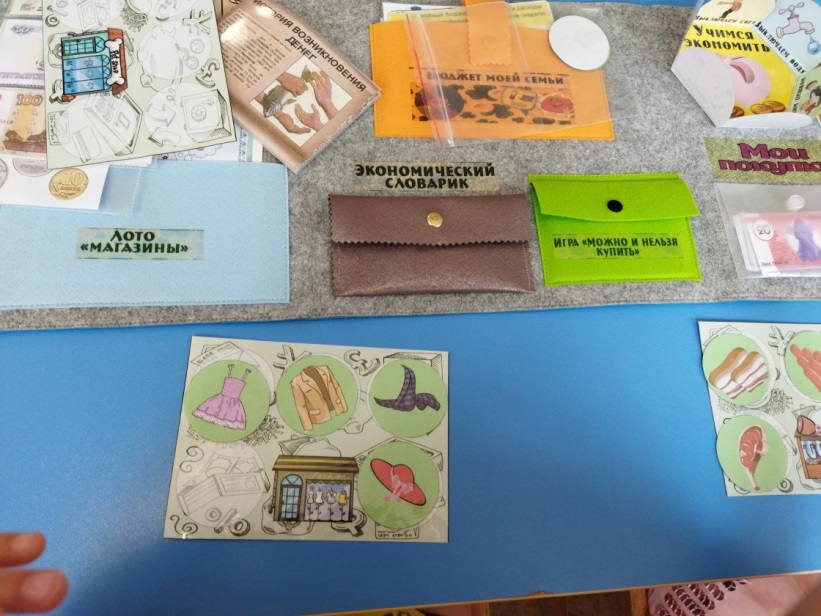 «Что можно и нельзя купить за деньги».Цель: Дать понять, что не все можно купить за деньги.Дошкольники должны распределить карточки на две соответствующие группы.На столе лежат разные картинки, дети выбирают, показывают и объясняют, почему выбрали эту картинку. Сначала, например, что можно купить, потом что нельзя купить за деньги. Дети берут по одной картинке, например: солнце, его купить за деньги нельзя, улыбку бабушки купить за деньги нельзя, а велосипед купить можно за деньги и т.д. Можно заучить Физминутку: «Будем денежки считать» Один, два, три, четыре, пять (шагаем на месте) Будем денежки считать. (сжимаем и разжимаем пальцы рук) Один и два оплатим дом, (пальцы в кулак, отгибаем мизинец и безымянный) Дом, в котором мы живём. Третья монетка – одежду купить (отгибаем средний палец) На четвёртую монетку купим есть и пить (отгибаем указательный палец) На пятую пока (шевелим большим пальцем) Спрячем на донышке кошелька! (спрятать большой палец в кулак согнув все пальцы)Творческое задание «Прорекламируй товар». Материал: ватман по количеству «магазинов». Вырезки из журналов по категориям (например, продукты, одежда, техника, бытовая техника). Клей тряпочки, кисти. Карандаши, пластилин. Ход: дети делитесь на 3-4 команды (зависит от количества рассортированных категорий товара) и оформите рекламу, каждый своему магазину. Дети самостоятельно оформляют плакаты. После работы дети делают презентацию о своем магазине «Почему взрослые работают»Цель: развивать представление о том, что труд является средством удовлетворения разнообразных потребностей человека и источником дохода. Задачи:  закрепить понимание экономических категорий «потребности», «труд», «продукт труда», «профессия», «специальность»;  продолжить формирование элементарных представлений о различных профессиях, специальностях. Третья страница.«Деньги зарубежных стран»Цель: формировать представления детей о купюрах разных стран различного достоинства.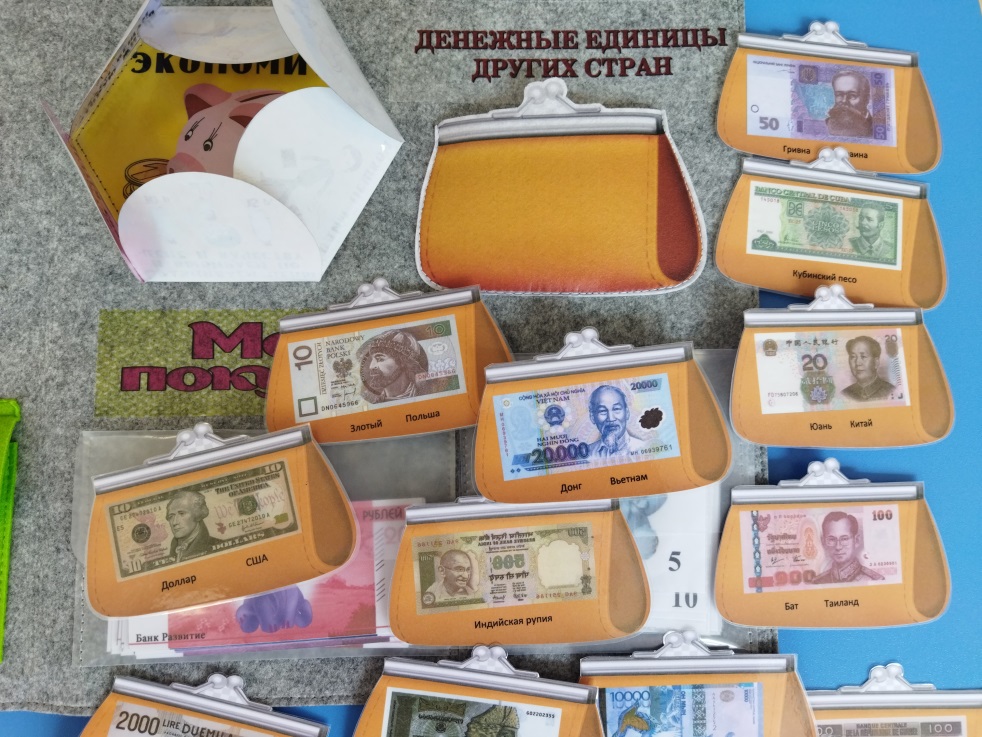  Предварительно провести беседу с детьми о странах, изображенных на картинках, главных достопримечательностях этой страны, что в каждой стране свой флаг и своя денежная единица (деньги), которые отличаются рисунком, от денег других стран.Конвертик в форме цветочка «Учимся экономить». На его лепестках рассказывается, каким способом можно сохранить свои финансы.  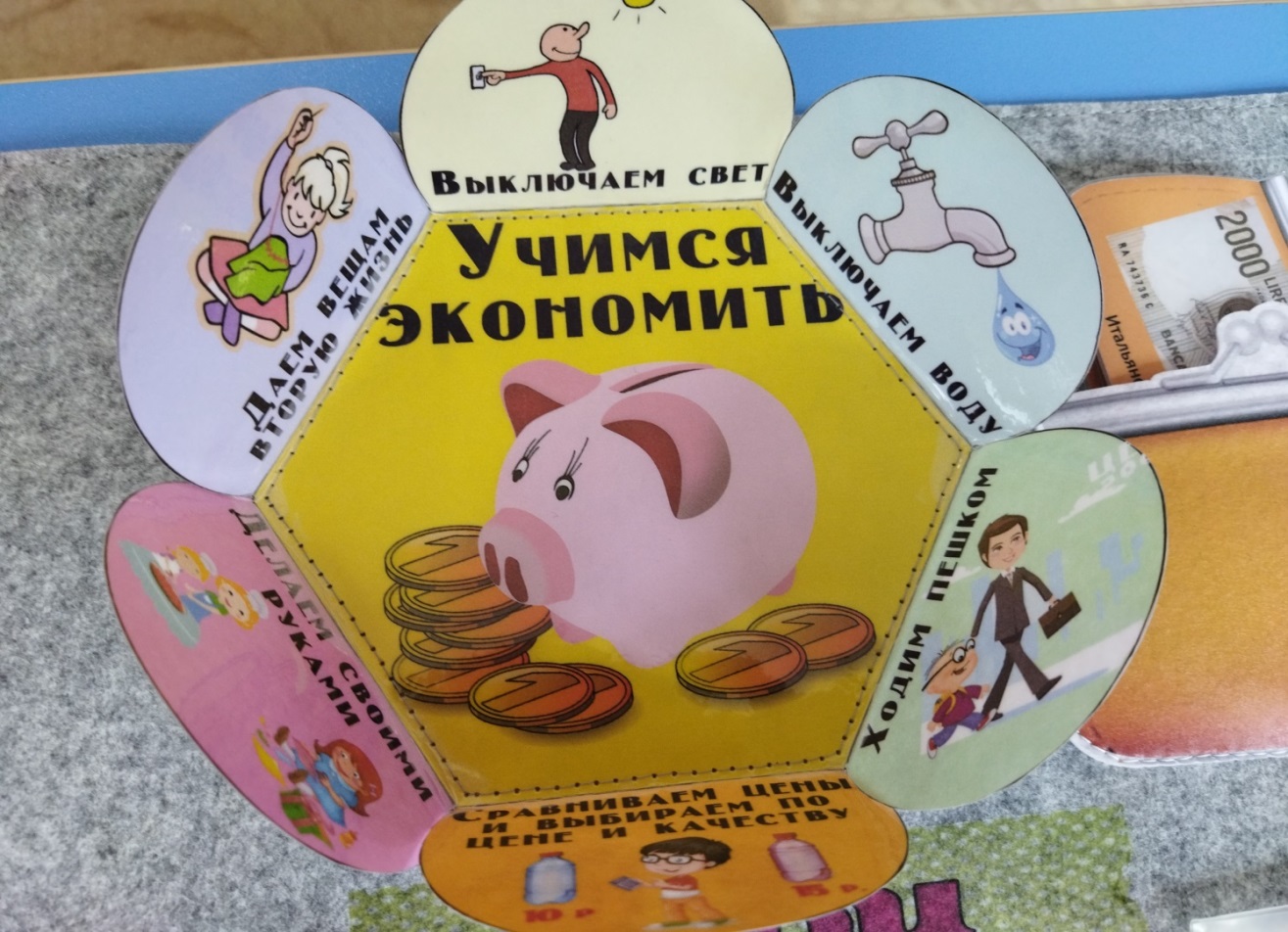 «Загадки на экономическую тему» «Пословицы о труде». Сказки, в которых затрагиваются экономические понятия (труд, обмен, товары и услуги, последовательный процесс производства и пр.). Например,  «Золотой ключик, или Приключения Буратино», «Кот в сапогах», «Лисичка со скалочкой», «Колосок», «Каша из топора», «Бобовое зёрнышко» (узнаваемые картинки, по ним можно беседовать с детьми).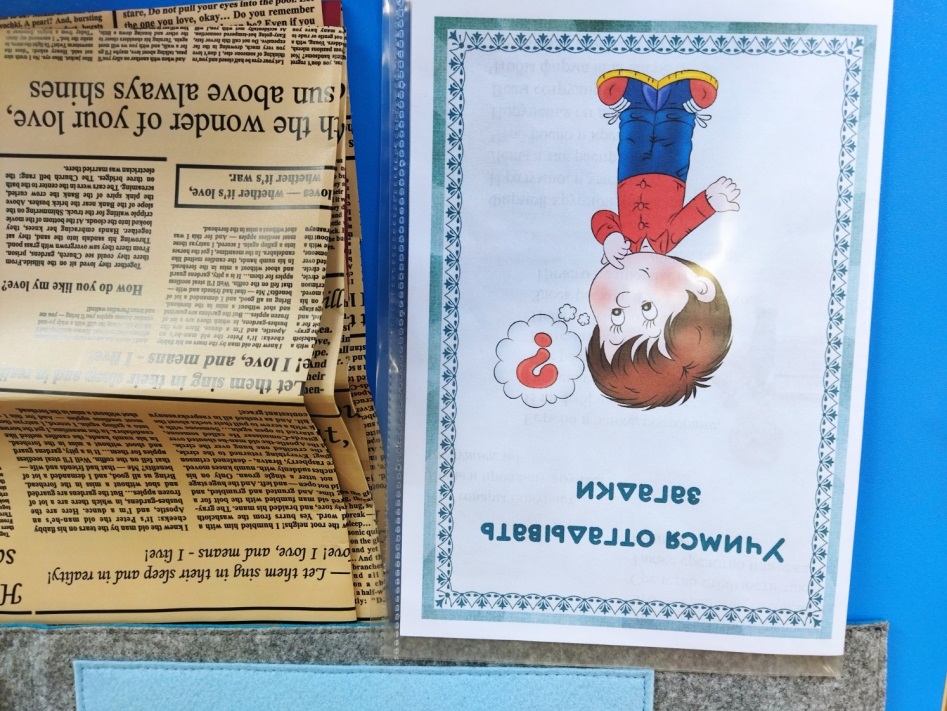  Рассказы для детей Петра Кошеля по финансовой грамотности ( «Что такое деньги», «Первые деньги», «Монеты раньше и теперь», «Что такое банк» и пр.).Зарубежная газета «Биржа денег» Дидактическая игра «Цена». Цена товара зависит от того сколько труда вложено в его производство. Попробуйте определить, какой товар дороже на картинках, а какой дешевле и почему. Кукла в зимней одежде и кукла в простом платье летняя и зимняя обувь машинка простая и на пульте управления печенье в упаковке и россыпью. Все задания выполнили, молодцы, вы заработали еще 50 игровых рублей. Игра «Разложите товар»Цель: учить детей классифицировать предметы по общим признакам; закреплять знания малышей о разновидности торговых объектов. 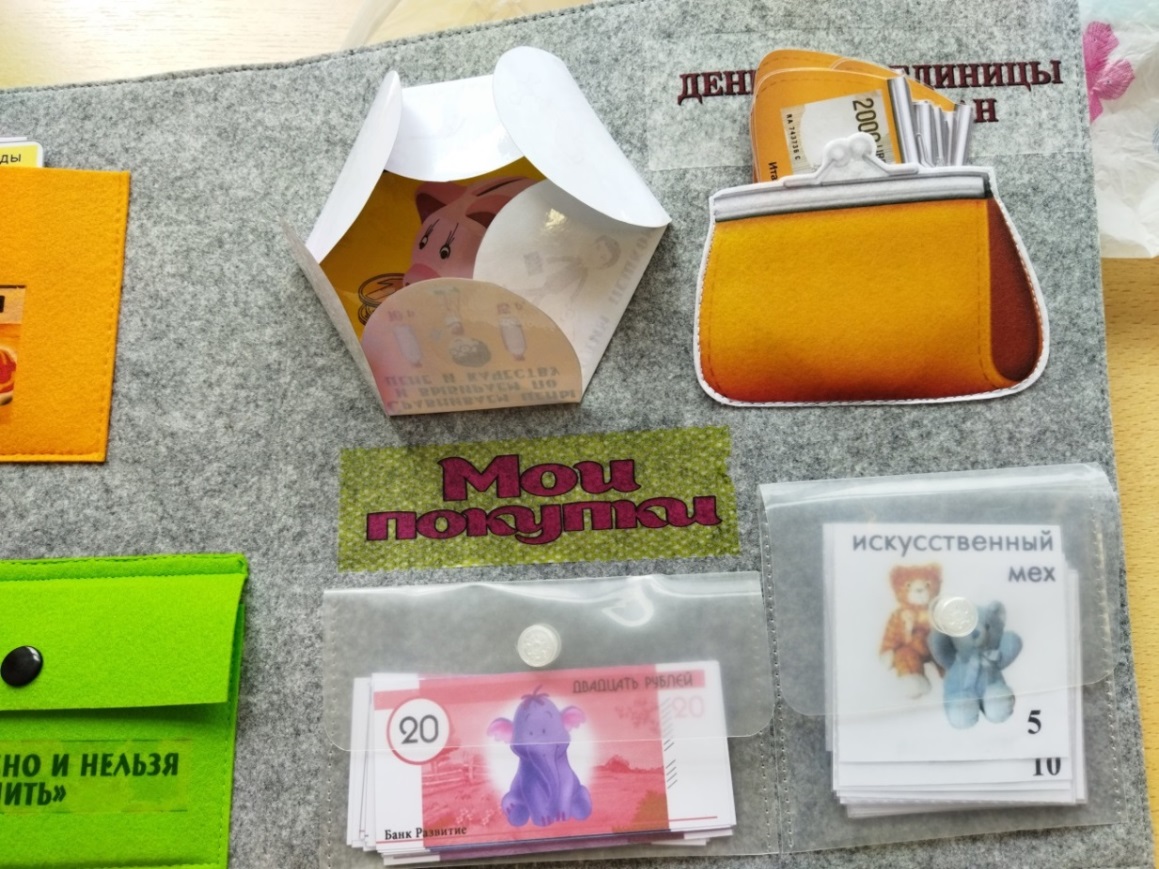 Ход игры: Перед ребенком раскладывают несколько картинок с изображением предметов, которые могут быть товаром в различных магазинах. Разложить картинки на группы, в которых предметы объединены по общим назначением. Дать названия магазинам, которые могут взять для продажи данный товар, например: «Молоко», «Хлеб», «Игрушки», «Одежда».ИГРА «НЕ ОШИБИТЕСЬ» Цель: закрепить знания детей о последовательности процесса покупки товара; формировать умение устанавливать логическую цепочку действий, объединенных одним сюжетом; развивать логическое мышление. Ход игры: Ребенку предлагаются для рассмотрения картинки (5-6), отличающихся по содержанию изображения: мама дает ребенку деньги; ребенок идет по улице с пустой котомкой; ребенок входит в магазин; стоит у кассы; берет хлеб у продавца; идет домой с наполненной сумкой. Задание 1 Разложить картинки в ряд в такой последовательности, которая соответствует логике действий изображенного на них. Задание 2 Составить коротенький рассказ по картинкам, соблюдая последовательность действий.Вывод: Игровое пособие на финансовую тему — уникальная разработка для воспитателя. К этому интерактивному пособию ребята, с удовольствием возвращаются снова. Ведь это не просто папка или книжка, а целый микромир экономики внутри.Литература:Интернет ресурсы:maam.ru›…razvivayuschaja…fetra-kukolnyi-domik.htmlyandex.ru://www.prodlenka.org/metodicheskie-razrabotki/457558-metodicheskaja-razrabotka-ispolzovanie-innovayandex.ru/images› лэпбук из фетра игры для развития